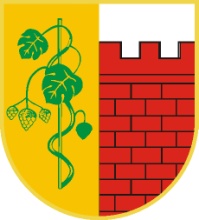 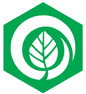 ZP/27-3/2014                                                                               Witnica, 27 stycznia 2014rUczestnicy postępowania o udzielenie zamówieniaDotyczy:  przetargu nieograniczonego : PRZETARGU NIEOGRANICZONEGO na usługę„Świadczenie usługi odbierania i zagospodarowania odpadów komunalnych z terenów niezamieszkałych położonych na terenie gminy Witnica ”.ODPOWIEDŹ NA ZAPYTANIE DO SIWZ Zamawiający działając na podstawie art. 38 ust. 1 i 2 ustawy z dnia 29 stycznia 2004 r. Prawo zamówień publicznych (tekst jedn. Dz. U. z 2013 r. poz. 907 z póź. zm.), odpowiada na pytania, jakie wpłynęły od wykonawcy w dniu 27 stycznia 2014 roku, w stosunku do. treści Ogłoszenia o zamówieniu (zmiana) oraz treści Specyfikacji Istotnych Warunków Zamówienia w przedmiotowym postępowaniu przetargowym.PYTANIE 1Proszę o wyjaśnienie punktu 1 ppkt 3 przedmiotu zamówienia przetargu nieograniczonego na usługę: „Świadczenie usługi odbierania i zagospodarowania odpadów komunalnych z terenów niezamieszkałych położonych na terenie gminy Witnica”.Prosimy o uszczegółowienie punktu 1 ppkt 3 w zakresie: ilości i usytuowania koszy ulicznych w mieście Witnica, typów i pojemności koszy, sposobu opróżniania(worki, czy wsady koszowe).ODPOWIEDŹ:Zamawiający informuję, że odpady z koszy ulicznych będą zbierane i gromadzone przez Zamawiającego w Witnicy przy ul. Kosynierów Mirosławskich 1. Wykonawca będzie dokonywał odbioru opisanych odpadów z miejsca ich zgromadzenia przez Zamawiającego tj. Witnica 
ul. Kosynierów Mirosławskich 1. Odpady będą gromadzone w koszach, które Wykonawca będzie zobowiązany dostarczyć na wskazany adres przez Zamawiającego. Wielkość i ilość koszy Wykonawca dostosuję do ilości wyprodukowanych odpadów.